撤销电放保函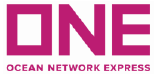 Letter of Indemnity for Telex Release CancellationTO：Ocean Network Express船名Vessel：__________________________________________ 航次Voyage：__________________提单号B/L Number：__________________________________________________________________启运港POL：__________________________________________ 目的港PDL：	___________________发货人Shipper：______________________________________________________________________  上述货物，我司已于_____年___月___日向贵司提交正本提单以及电放材料，并办理了事实电放。但因_____________________________________________________________________，现我司特此要求撤销原保函的电放指示，请贵司联系目的港收货人，准予撤销电放，并重新签发新正本提单给我司。我司保证以上叙述皆属实，并保证承担由此引起的一切责任、风险、费用，如因此给贵司造成任何损失、损害或额外费用，我们保证全额赔偿贵司。We already surrendered the original B/L & necessary materials to your company on ________(date).But due to ____________________________________________________________________,we want to cancel the telex release and request to obtain the new set of OB/L if the cargo has not yet arrived at POD. We confirm that all the above statements are true, in case of any loss or damage to your good company, we guarantee the full compensation to your company and pledge to bear all the responsibilities, risks, expenses and any consequences arising therefrom.收货人公司名称Company：_______________________________________________________________电话/邮箱TEL/Email：__________________________________________________________________联系人PIC：___________________________________________________________________________我司确认支付贵司重新出单费，人民币 ________元整。订舱代理公司此处盖：							  发货人此处盖：______________________                          __________________________________________1.正本圆形中英文对照公章；						 1.正本、圆形、中英文对照公章；                                              或 2.正本、圆形、全中文公章+正本、方形、中英文对照章；                                              或 3.正本、全英文章；日期：			年		月		日（以上所有填写内容手写无效）